Die Kompetenzen sind wörtlich aus dem Kerncurriculum für die Oberschule entnommen.Der Stoffverteilungsplan dient gleichermaßen als Überblick und Planungshilfe für die Realschule.Es gibt lediglich geringfügige Abweichungen in den Kompetenzen.Erwartete KompetenzenKompetenzbereich ErkenntnisgewinnungDie Schülerinnen und Schüler …Kompetenzbereich KommunikationDie Schülerinnen und Schüler …Kompetenzbereich BewertenDie Schülerinnen und Schüler …Kompetenzbereich FachwissenDie Schülerinnen und Schüler …	Wenn Sie die Anzahl der Stunden in einzelnen Zeilen ändern, markieren Sie anschließend die Summe im untersten Feld und drücken Sie „F9“, um den Wert zu aktualisieren. 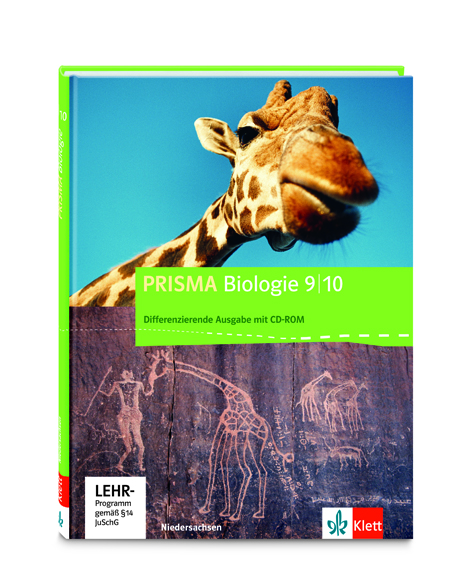 StoffverteilungsplanStoffverteilungsplanKerncurriculum für die Oberschule/Realschule in Niedersachsen (Schuljahrgänge 9/10)Kerncurriculum für die Oberschule/Realschule in Niedersachsen (Schuljahrgänge 9/10)PRISMA Biologie Niedersachsen – Differenzierende AusgabePRISMA Biologie Niedersachsen – Differenzierende AusgabeBand 9/10Schule:	Klettbuch ISBN 978-3-12-068347-6Lehrer: 	E1beschreiben strukturiert komplexe Zusammenhänge.E2skizzieren biologische Sachverhalte und Strukturen.E3vergleichen Baupläne und Lebensweisen im Hinblick auf die stammesgeschichtliche Entwicklung.E4entwickeln Problemfragen und begründete Hypothesen zu komplexeren biologischen Sachverhalten.E5präparieren ein Organ.E6unterscheiden zwischen naturwissenschaftlichen Erklärungen und Alltagserklärungen.E7diskutieren die Aussagekraft der Ergebnisse.E8beschreiben die Rolle von Experimenten für den naturwissenschaftlichen Erkenntnisweg. [PHYSIK, CHEMIE]E9verwenden einfache modellhafte Symbole zur Beschreibung molekularer Strukturen und Abläufe. [Chemie]E10nutzen Modellvorstellungen zur Erklärung von Funktionsweisen und dynamischen Prozessen. [PHYSIK]K1nutzen Informationsquellen selbstständig und kritisch.K2unterscheiden zwischen relevanten und irrelevanten Informationen.K3referieren mit eigener Gliederung über ein biologisches Thema auch mithilfe digitaler Medien.B1unterscheiden zwischen naturwissenschaftlichen und ethischen Argumenten. [RELIGION SOWIE WERTE U. NORMEN]B2entwickeln Argumente aus unterschiedlichen Perspektiven.B3überprüfen die Argumente, indem sie kurz- und langfristige Folgen des eigenen Handelns und des Handelns anderer beurteilen.B4gewichten Argumente eigenständig.B5treffen auf Basis ihrer Gewichtungen begründete Entscheidungen in komplexen Fällen.F1beschreiben vereinfacht Zellen als System am Beispiel des Zusammenwirkens von Zellkern und Ribosomen bei der Proteinbiosynthese.beschreiben vereinfacht Zellen als System am Beispiel des Zusammenwirkens von Zellkern und Ribosomen bei der Proteinbiosynthese.beschreiben vereinfacht Zellen als System am Beispiel des Zusammenwirkens von Zellkern und Ribosomen bei der Proteinbiosynthese.beschreiben vereinfacht Zellen als System am Beispiel des Zusammenwirkens von Zellkern und Ribosomen bei der Proteinbiosynthese.beschreiben vereinfacht Zellen als System am Beispiel des Zusammenwirkens von Zellkern und Ribosomen bei der Proteinbiosynthese.F2unterscheiden zwischen der molekularen und der zellulären Ebene.unterscheiden zwischen der molekularen und der zellulären Ebene.unterscheiden zwischen der molekularen und der zellulären Ebene.unterscheiden zwischen der molekularen und der zellulären Ebene.unterscheiden zwischen der molekularen und der zellulären Ebene.F3beschreiben und erläutern das Zusammenwirken von Organsystemen im Organismus.beschreiben und erläutern das Zusammenwirken von Organsystemen im Organismus.beschreiben und erläutern das Zusammenwirken von Organsystemen im Organismus.beschreiben und erläutern das Zusammenwirken von Organsystemen im Organismus.beschreiben und erläutern das Zusammenwirken von Organsystemen im Organismus.F4beschreiben Krankheiten als Systemstörung im Organismus.beschreiben Krankheiten als Systemstörung im Organismus.beschreiben Krankheiten als Systemstörung im Organismus.beschreiben Krankheiten als Systemstörung im Organismus.beschreiben Krankheiten als Systemstörung im Organismus.F5erläutern Veränderungen in einem Ökosystem durch Eingriffe des Menschen.erläutern Veränderungen in einem Ökosystem durch Eingriffe des Menschen.erläutern Veränderungen in einem Ökosystem durch Eingriffe des Menschen.erläutern Veränderungen in einem Ökosystem durch Eingriffe des Menschen.erläutern Veränderungen in einem Ökosystem durch Eingriffe des Menschen.F6erklären das Prinzip einer nachhaltigen Entwicklung. [ERDKUNDE, POLITIK, WIRTSCHAFT]erklären das Prinzip einer nachhaltigen Entwicklung. [ERDKUNDE, POLITIK, WIRTSCHAFT]erklären das Prinzip einer nachhaltigen Entwicklung. [ERDKUNDE, POLITIK, WIRTSCHAFT]erklären das Prinzip einer nachhaltigen Entwicklung. [ERDKUNDE, POLITIK, WIRTSCHAFT]erklären das Prinzip einer nachhaltigen Entwicklung. [ERDKUNDE, POLITIK, WIRTSCHAFT]F7erklären die Bedeutung des Zellkerns als Träger der Erbanlagen.erklären die Bedeutung des Zellkerns als Träger der Erbanlagen.erklären die Bedeutung des Zellkerns als Träger der Erbanlagen.erklären die Bedeutung des Zellkerns als Träger der Erbanlagen.erklären die Bedeutung des Zellkerns als Träger der Erbanlagen.F8vergleichen Stammzellen und ausdifferenzierte Zellen.vergleichen Stammzellen und ausdifferenzierte Zellen.vergleichen Stammzellen und ausdifferenzierte Zellen.vergleichen Stammzellen und ausdifferenzierte Zellen.vergleichen Stammzellen und ausdifferenzierte Zellen.F9beschreiben Ursachen von gestörtem Zellwachstum.beschreiben Ursachen von gestörtem Zellwachstum.beschreiben Ursachen von gestörtem Zellwachstum.beschreiben Ursachen von gestörtem Zellwachstum.beschreiben Ursachen von gestörtem Zellwachstum.F10erläutern Struktur und Funktion bestimmter Organe unter evolutionären Aspekten.erläutern Struktur und Funktion bestimmter Organe unter evolutionären Aspekten.erläutern Struktur und Funktion bestimmter Organe unter evolutionären Aspekten.erläutern Struktur und Funktion bestimmter Organe unter evolutionären Aspekten.erläutern Struktur und Funktion bestimmter Organe unter evolutionären Aspekten.F11wenden das Schlüssel-Schloss-Prinzip auf die Antigen-Antikörper-Komplexe bei der Immunreaktion an.wenden das Schlüssel-Schloss-Prinzip auf die Antigen-Antikörper-Komplexe bei der Immunreaktion an.wenden das Schlüssel-Schloss-Prinzip auf die Antigen-Antikörper-Komplexe bei der Immunreaktion an.wenden das Schlüssel-Schloss-Prinzip auf die Antigen-Antikörper-Komplexe bei der Immunreaktion an.wenden das Schlüssel-Schloss-Prinzip auf die Antigen-Antikörper-Komplexe bei der Immunreaktion an.F12erläutern die Funktion der Sinnesorgane zur Wahrnehmung der Umwelt am Beispiel des Auges.erläutern die Funktion der Sinnesorgane zur Wahrnehmung der Umwelt am Beispiel des Auges.erläutern die Funktion der Sinnesorgane zur Wahrnehmung der Umwelt am Beispiel des Auges.erläutern die Funktion der Sinnesorgane zur Wahrnehmung der Umwelt am Beispiel des Auges.erläutern die Funktion der Sinnesorgane zur Wahrnehmung der Umwelt am Beispiel des Auges.F13beschreiben den Weg von der Aufnahme eines Reizes über die Erregungsleitung bis zur Reaktion in Form eines einfachen Schemas.beschreiben den Weg von der Aufnahme eines Reizes über die Erregungsleitung bis zur Reaktion in Form eines einfachen Schemas.beschreiben den Weg von der Aufnahme eines Reizes über die Erregungsleitung bis zur Reaktion in Form eines einfachen Schemas.beschreiben den Weg von der Aufnahme eines Reizes über die Erregungsleitung bis zur Reaktion in Form eines einfachen Schemas.beschreiben den Weg von der Aufnahme eines Reizes über die Erregungsleitung bis zur Reaktion in Form eines einfachen Schemas.F14beschreiben die Immunreaktion des Menschen.beschreiben die Immunreaktion des Menschen.beschreiben die Immunreaktion des Menschen.beschreiben die Immunreaktion des Menschen.beschreiben die Immunreaktion des Menschen.F15erläutern die grundlegende Funktion von Hormonen als Botenstoffe.erläutern die grundlegende Funktion von Hormonen als Botenstoffe.erläutern die grundlegende Funktion von Hormonen als Botenstoffe.erläutern die grundlegende Funktion von Hormonen als Botenstoffe.erläutern die grundlegende Funktion von Hormonen als Botenstoffe.F16beschreiben die Wechselwirkung von Hormonen mit negativer Rückkopplung an einem Beispiel.beschreiben die Wechselwirkung von Hormonen mit negativer Rückkopplung an einem Beispiel.beschreiben die Wechselwirkung von Hormonen mit negativer Rückkopplung an einem Beispiel.beschreiben die Wechselwirkung von Hormonen mit negativer Rückkopplung an einem Beispiel.beschreiben die Wechselwirkung von Hormonen mit negativer Rückkopplung an einem Beispiel.F17beschreiben die Bedeutung der Mitose für Wachstum und Vermehrung auf chromosomaler Ebene.beschreiben die Bedeutung der Mitose für Wachstum und Vermehrung auf chromosomaler Ebene.beschreiben die Bedeutung der Mitose für Wachstum und Vermehrung auf chromosomaler Ebene.beschreiben die Bedeutung der Mitose für Wachstum und Vermehrung auf chromosomaler Ebene.beschreiben die Bedeutung der Mitose für Wachstum und Vermehrung auf chromosomaler Ebene.F18begründen die Erbgleichheit von Körperzellen mit der identischen Verdopplung der DNA.begründen die Erbgleichheit von Körperzellen mit der identischen Verdopplung der DNA.begründen die Erbgleichheit von Körperzellen mit der identischen Verdopplung der DNA.begründen die Erbgleichheit von Körperzellen mit der identischen Verdopplung der DNA.begründen die Erbgleichheit von Körperzellen mit der identischen Verdopplung der DNA.F19erläutern die Neukombination der Chromosomen bei Meiose und Befruchtung.erläutern die Neukombination der Chromosomen bei Meiose und Befruchtung.erläutern die Neukombination der Chromosomen bei Meiose und Befruchtung.erläutern die Neukombination der Chromosomen bei Meiose und Befruchtung.erläutern die Neukombination der Chromosomen bei Meiose und Befruchtung.F20erläutern die Mutation als ungerichtete Änderung von Genen.erläutern die Mutation als ungerichtete Änderung von Genen.erläutern die Mutation als ungerichtete Änderung von Genen.erläutern die Mutation als ungerichtete Änderung von Genen.erläutern die Mutation als ungerichtete Änderung von Genen.F21beschreiben Gene als DNA-Abschnitte, auf denen Erbinformationen gespeichert sind.beschreiben Gene als DNA-Abschnitte, auf denen Erbinformationen gespeichert sind.beschreiben Gene als DNA-Abschnitte, auf denen Erbinformationen gespeichert sind.beschreiben Gene als DNA-Abschnitte, auf denen Erbinformationen gespeichert sind.beschreiben Gene als DNA-Abschnitte, auf denen Erbinformationen gespeichert sind.F22beschreiben, dass Gene und Umweltbedingungen bei der Ausprägung des Phänotyps zusammenwirken.beschreiben, dass Gene und Umweltbedingungen bei der Ausprägung des Phänotyps zusammenwirken.beschreiben, dass Gene und Umweltbedingungen bei der Ausprägung des Phänotyps zusammenwirken.beschreiben, dass Gene und Umweltbedingungen bei der Ausprägung des Phänotyps zusammenwirken.beschreiben, dass Gene und Umweltbedingungen bei der Ausprägung des Phänotyps zusammenwirken.F23beschreiben Methoden der Gentechnik an einem Beispiel.beschreiben Methoden der Gentechnik an einem Beispiel.beschreiben Methoden der Gentechnik an einem Beispiel.beschreiben Methoden der Gentechnik an einem Beispiel.beschreiben Methoden der Gentechnik an einem Beispiel.F24erläutern an einem Beispiel, dass Individuen einer Population eine genetische Variabilität aufweisen.erläutern an einem Beispiel, dass Individuen einer Population eine genetische Variabilität aufweisen.erläutern an einem Beispiel, dass Individuen einer Population eine genetische Variabilität aufweisen.erläutern an einem Beispiel, dass Individuen einer Population eine genetische Variabilität aufweisen.erläutern an einem Beispiel, dass Individuen einer Population eine genetische Variabilität aufweisen.F25erläutern Evolutionsprozesse durch das Zusammenspiel von Mutation, Rekombination und Selektion.erläutern Evolutionsprozesse durch das Zusammenspiel von Mutation, Rekombination und Selektion.erläutern Evolutionsprozesse durch das Zusammenspiel von Mutation, Rekombination und Selektion.erläutern Evolutionsprozesse durch das Zusammenspiel von Mutation, Rekombination und Selektion.erläutern Evolutionsprozesse durch das Zusammenspiel von Mutation, Rekombination und Selektion.F26beschreiben die Entstehung und Angepasstheit einer Art als Ergebnis von Evolutionsprozessen. [RELIGION]beschreiben die Entstehung und Angepasstheit einer Art als Ergebnis von Evolutionsprozessen. [RELIGION]beschreiben die Entstehung und Angepasstheit einer Art als Ergebnis von Evolutionsprozessen. [RELIGION]beschreiben die Entstehung und Angepasstheit einer Art als Ergebnis von Evolutionsprozessen. [RELIGION]beschreiben die Entstehung und Angepasstheit einer Art als Ergebnis von Evolutionsprozessen. [RELIGION]F27unterscheiden homologe und analoge Organe.unterscheiden homologe und analoge Organe.unterscheiden homologe und analoge Organe.unterscheiden homologe und analoge Organe.unterscheiden homologe und analoge Organe.F28beschreiben ausgewählte Aspekte der stammesgeschichtlichen Entwicklung des Menschen.beschreiben ausgewählte Aspekte der stammesgeschichtlichen Entwicklung des Menschen.beschreiben ausgewählte Aspekte der stammesgeschichtlichen Entwicklung des Menschen.beschreiben ausgewählte Aspekte der stammesgeschichtlichen Entwicklung des Menschen.beschreiben ausgewählte Aspekte der stammesgeschichtlichen Entwicklung des Menschen.Std.Thema im SchülerbuchSeiteInhalteKompetenzenMein UnterrichtsplanMein Unterrichtsplan61 Die Zelle (S. 6 – 17)1 Die Zelle (S. 6 – 17)1 Die Zelle (S. 6 – 17)1 Die Zelle (S. 6 – 17)1 Die Zelle (S. 6 – 17)1 Die Zelle (S. 6 – 17)0WERKSTATT: Wir arbeiten mit dem LichtmikroskopDie ZelleWinzige Räume – große OberflächenEXTRA: Das Elektronenmikroskop8-11Herstellung eines PräparatesAufbau einer PflanzenzelleZellorganellenBiomembranen, Reaktionsräume, VesikelE1, E2, E3, E4K1, K2, K6F1, F2, F3Von Einzellern und MehrzellernZellen, Gewebe, Organe12-15HeuaufgussAufbau eines CiliatenFlagellaten, Volvox, EuglenaMehrzeller: Süßwasserpolyp, RädertierSystemebenen bei Pflanzen und TierenE1, E2, E3, E4K1, K2 F1ZusammenfassungAufgaben16-17102 Gesundheit – Krankheit (S. 18 – 49)2 Gesundheit – Krankheit (S. 18 – 49)2 Gesundheit – Krankheit (S. 18 – 49)2 Gesundheit – Krankheit (S. 18 – 49)2 Gesundheit – Krankheit (S. 18 – 49)2 Gesundheit – Krankheit (S. 18 – 49)Hauptsache gesund18-19Definition „Gesundheit“Schutz- und RisikofaktorenE1, E2, E6K1, K2B2, B3, B4, B5F3, F4Std.Thema im SchülerbuchSeiteInhalteKompetenzenMein UnterrichtsplanMein UnterrichtsplanScharlach – eine InfektionskrankheitLEXIKON: Bakterielle ErkrankungenBakterien – Bau und LebensweiseWERKSTATT: Wir machen Bakterien sichtbarArzneimittel gegen Bakterien20-27BakterieninfektionInkubationszeit, Symptome, RekonvaleszenzAntibiotikumBakterien: Bauplan, Plasmide, Teilung, Sporen, LebensweiseBakterienkultur, PenicillinE1, E2, E4, E6, E7, E8K1, K2B2, B3, B4F4Viren lassen lebenGrippe – eine ViruserkrankungLEXIKON: ViruserkrankungenEXTRA: Hepatitis BEXTRA: Zecken übertragen Krankheiten28-33Viren: Bauplan, Wirtszellen, SekundärinfektionenSchlüssel-Schloss-SystemGrippe, KrankheitsverlaufHepatitis BFSME, BorrelioseE1, E2, E4, E6K1, K2B2, B3, B4F4Das Abwehrsystem des KörpersAktive und passive ImmunisierungErworbene Immunschwäche AIDSSTRATEGIE: Diskutieren – aber wie?34-41Säureschutzmantel, Magensäure, ImmunreaktionHeilimpfung, SchutzimpfungImmunsystem, 
T-HelferzellenE1, E2, E4, E6K1, K2B2, B3, B4, B5F4, F11, F14AllergienHeilmittel und HeilmethodenEXTRA: KrebsStress meiden – gesund bleiben42-47Allergene, Antikörper, allergische ReaktionAllergietest, SensibilisierungMedikamente, Homöopathie, Akupunktur, Eustress – DisstressE1, E2, E4, E6K1, K2, K3B2, B3, B4, B5F4, F9, F11, F14ZusammenfassungAufgaben48-49Std.Thema im SchülerbuchSeiteInhalteKompetenzenMein UnterrichtsplanMein Unterrichtsplan83 Sinne – Nerven – Hormone (S. 50 – 81)3 Sinne – Nerven – Hormone (S. 50 – 81)3 Sinne – Nerven – Hormone (S. 50 – 81)3 Sinne – Nerven – Hormone (S. 50 – 81)3 Sinne – Nerven – Hormone (S. 50 – 81)3 Sinne – Nerven – Hormone (S. 50 – 81)Auge und SehenÜber kurz oder langAugenfehlerWERKSTATT: Versuche zum SehenDas SehenWERKSTATT: Präparation eines WirbeltieraugesLEXIKON: Weitere Sinne52-61Aufbau des AugesAdaptation, LichtbrechungAkkommodation, DioptrienKurzsichtigkeit, WeitsichtigkeitLichtsinneszellen, Nahpunkt, GesichtsfeldFarbensehen, Stäbchen und ZapfenE1, E2, E5, E8K1, K2B1F12Das NervensystemNervenzellenWERKSTATT: Nerven und NervengewebeNervenzellen stehen in KontaktSTRATEGIE: Animationen selbst erstellen62-67InformationsverarbeitungZentralnervensystem, peripheres Nervensystem, Rückenmark, sensorische und motorische NervenBau und Funktion von NervenzellenElektrische Impulse, Aufbau und Funktion einer SynapseSynapsengifteE1, E2, E3, E6F12, F13, F10K1, K2, K3F3, F13Das GehirnDatenautobahn RückenmarkDas vegetative NervensystemEXTRA: Lernen beim MenschenEXTRA: Auch Tiere lernen68-75SchutzfunktionBau und Funktion der HirnabschnitteAufbau des Rückenmarks, ReflexeSympathicus – ParasympathicusLernformen (Tier, Mensch)E1, E2, E6, K1 B2, B3, B4, B5F3, F13Std.Thema im SchülerbuchSeiteInhalteKompetenzenMein UnterrichtsplanMein UnterrichtsplanHormone – Botenstoffe im KörperBlutzuckerspiegelDiabetes76-79Hypothalamus, Hypophyse, HormondrüsenSchilddrüse, Regulierung der Körpertemperatur: Regelkreis, RückkopplungSchlüssel-Schloss-PrinzipVergleich: Technischer RegelkreisE1, E2, E6K1F3, F15, F16ZusammenfassungAufgaben80-8164 Sexualität des Menschen (S. 82 – 101)4 Sexualität des Menschen (S. 82 – 101)4 Sexualität des Menschen (S. 82 – 101)4 Sexualität des Menschen (S. 82 – 101)4 Sexualität des Menschen (S. 82 – 101)4 Sexualität des Menschen (S. 82 – 101)Hormone, Sex und Partnerschaft84-85Pubertät, sekundäre GeschlechtsmerkmaleSexualhormone, ZeugungsfähigkeitSexualverhaltenSexuelle OrientierungE1, E2, E6K1, K2, K3B1, B2, B3, B4, B5F3, F15Der MenstruationszyklusEin Mensch entstehtVersorgung des UngeborenenEXTRA: Reproduktionsmedizin86-91Menstruationszyklus: Hormonelle Steuerung Schwangerschaft: Befruch-tung, Zygote, Bläschen-keim, Embryo, FetusPhasen der GeburtNabelschnur, Nachgeburt, Plazenta, Plazenta-schrankeRöteln, Windpocken, ImpfschutzKünstliche Befruchtung, Die PräimplantationsdiagnostikE1, E2, E4, E6, E7K1, K3B1, B2, B3, B4, B5F3, F15, F16Std.Thema im SchülerbuchSeiteInhalteKompetenzenMein UnterrichtsplanMein UnterrichtsplanSexualität und VerantwortungLEXIKON: Methoden zur EmpfängnisverhütungSchwanger – und jetzt?92-95Verhütung und InfektionsschutzWirkung der „Pille“Sexuell übertragbare KrankheitenSchwangerschaft, Schwangerschaftsabbruch, Mutterschutz, SorgerechtE4, E6K1, K3B1, B2, B3, B4, B5F15, F16Du bestimmst die Regeln!Die Lebensabschnitte96-99Sexueller MissbrauchGefahren und HilfenE4, E7K3B1, B2, B3, B4, B5ZusammenfassungAufgaben100-10185 Schaltzentrale Zellkern (S. 102 – 129)5 Schaltzentrale Zellkern (S. 102 – 129)5 Schaltzentrale Zellkern (S. 102 – 129)5 Schaltzentrale Zellkern (S. 102 – 129)5 Schaltzentrale Zellkern (S. 102 – 129)5 Schaltzentrale Zellkern (S. 102 – 129)Zellkern und ChromosomenAufbau der DNAWERKSTATT: DNA-ExtraktionEXTRA: Die Entdeckung der DNAVerdopplung der DNA104-111Aufbau von Zellkern und ChromosomenChromatin, DNA, Gene, GenomChromatiden, CentromerKaryogrammDiploide, haploide ChromosomensätzeEntdeckung und Struktur der DNAZellteilung und DNA-Verdopplung, ReparaturenzymeE1, E2, E9K1, K3F1, F2, F7, F21Std.Thema im SchülerbuchSeiteInhalteKompetenzenMein UnterrichtsplanMein UnterrichtsplanDie MitoseWERKSTATT: Versuch zur Mitose112-114ZellteilungPhasen der MitoseE1, E2 K1, K3F2, F7, F17, F18Proteine – Bausteine des LebensEXTRA: Proteine – Struktur und FunktionProteinbiosynthese: TranskriptionProteinbiosynthese: Translation115-119Aufbau und Struktur von ProteinenRibosomen, mRNA und tRNA, Transkription, genetischer Code, BasentriplettE1, E2, E9K1, K3F1, F2, F7, F21MutationenSommer, Sonne – Hautkrebs?120-121Genmutation, Chromosomenmutation, Genommutation, MutageneHautkrebs, Melanom, MetastasenE1, E2K1B1, B2, B3, B4, B5F9, F20Die MeioseVererbung des GeschlechtsFehler bei der MeioseLeben mit BehinderungEXTRA: Inklusion: Gemeinsam lernen122-127Phasen der 1. und 2. ReifeteilungUrkeimzelle, UreizelleGeschlechtschromosomen, KörperchromosomenFehler bei der Geschlechtsvererbung: Klinefelter-Syndrom, Turner-Syndrom, Trisomie 21Eingliederung behinderter MenschenE1, E2, K1, K3B1, B2, B3, B4, B5F7, F19ZusammenfassungAufgaben128-129Std.Thema im SchülerbuchSeiteInhalteKompetenzenMein UnterrichtsplanMein Unterrichtsplan106 Genetik (S. 130 – 159)6 Genetik (S. 130 – 159)6 Genetik (S. 130 – 159)6 Genetik (S. 130 – 159)6 Genetik (S. 130 – 159)6 Genetik (S. 130 – 159)Grundlagen der VererbungMerkmale tauchen wieder aufDie Vererbung zweier Merkmale132-135Gregor Mendel1. Mendel‘sche RegelParentalgeneration, FilialgenerationDominante und rezessive Merkmale, MischerbigkeitAllele, Genotyp, PhänotypKreuzungsschema2. Mendel‘sche Regel3. Mendel’sche RegelE1, E2, E6K1, K3F22, F24STRATEGIE: Stammbäume lesen und erstellenWie der Vater, so der SohnErbgänge beim MenschenEltern vererben ihre BlutgruppenErbanlagen und Umwelt136-143Merkmale und Geneautosomaler Erbgang bei Chorea HuntingtonMukoviszidose, Rot-Grün-Schwäche, gonosomaler Erbgang, BluterkrankheitAB0- System, kodominante Allele, Vererbung des Rhesus-Faktors, RhesusunverträglichkeitModifikation, Epigenetik, umweltstabile und umweltlabile MerkmaleE1, E2, E6, E7K1, K3B2, B4, B5F22, F24Std.Thema im SchülerbuchSeiteInhalteKompetenzenMein UnterrichtsplanMein UnterrichtsplanPflanzenzucht und TierzuchtEXTRA: Züchtung mithilfe der BiotechnikKlone: Erbgleiche Nachkommen144-149Auslesezucht, KreuzungszuchtChromosomensatz vervielfachen: WildeinkornHybridpflanzen und -tiereEmbryonentransferNatürliche und künstliche KloneE1, E2K1, K2, K3B1, B2, B3, B4, B5F7, F23GentechnikEXTRA: Gentherapie beim MenschenStammzellen – die Alleskönner?Gen-Ethik150-157„Werkzeuge“ der Gentechniker: Restriktionsenzym, Gen-FähreInsulinproduktion durch GentechnikGentherapie mithilfe von Gen-FährenAdulte und embryonale Stammzellen, NabelschnurblutReprogrammierung von Körperzellen mithilfe von RetrovirenTherapeutisches KlonenE1, E2, E4, E7K1, K2, K3B1, B2, B3, B4, B5F8, F23ZusammenfassungAufgaben158-159Std.Thema im SchülerbuchSeiteInhalteKompetenzenMein UnterrichtsplanMein Unterrichtsplan127 Evolution (S. 160 – 201)7 Evolution (S. 160 – 201)7 Evolution (S. 160 – 201)7 Evolution (S. 160 – 201)7 Evolution (S. 160 – 201)7 Evolution (S. 160 – 201)Zeugnisse vergangenen LebensFossilien geben AuskunftWERKSTATT: So sind Fossilien entstanden162-166Fossilien: Steinkerne, Abdrücke, Inkohlung, MumifizierungLeitfossilien, Halbwertszeit, Altersbestimmung, RadiocarbonmethodeE2, E4, E7K1, K2, K3B2, B3, B4F28Wie alles begannVom Wasser aufs LandDie Erfolgsgeschichte „Wirbeltier“Die Erdzeitalter167-173Chemische und biologische Evolution, „Ursuppe“Voraussetzungen für den Landgang, Entwicklung von Außen- und InnenskelettAnpassungen an Erde, Wasser und LuftGründe für Säuger-„Erfolg“: Muttermilch, konstante KörpertemperaturE1, E2, E3, E4, E7, E8K1, K2, K3F25, F26Erklärungen der ArtenvielfaltEXTRA: Darwin – ein ForscherlebenEvolutionsfaktorenEXTRA: So schrieb Darwin - ein OriginaltextWERKSTATT: Mutation und Selektion – spielend verstehen174-179Kreationisten, Urzeugung, Katastrophentheorie, Lamarck, Charles DarwinEvolutionsfaktoren: Konkurrenzkampf, Selektion, Mutation, IsolationE1, E3, E4, E6, E7K1, K2, K3B1, B2, B4, B5F24, F25, F26Analoge und homologe OrganeEXTRA: Vergangenes ist noch vorhandenDie Entwicklung der PferdeReptil, Vogel oder beides?EXTRA: Moleküle liefern Belege für die Evolution180-185Homologie (gleicher Bauplan) oder Analogie (unterschiedlicher Bauplan)Konvergenz, rudimentäre OrganeStammbaum Pferd, AnpassungenMosaikform Archaeopteryx E1, E3, E4, E6, E7K1, K2, K3B1, B2, B4, B5F10, F24, F25, F26, F27, F28Std.Thema im SchülerbuchSeiteInhalteKompetenzenMein UnterrichtsplanMein UnterrichtsplanMenschenaffenLucy – ein Vormensch aus AfrikaLEXIKON: Vorfahren des MenschenEin vorläufiger StammbaumEXTRA: Mit Hightech in die Vergangenheit186-191Verwandtschaft zwischen Mensch und MenschenaffenUnterschiede in Bau und Funktion von KörpermerkmalenVormenschen – Australopithecinen, aufrechter GangVorläufigkeit des menschlichen Stammbaums durch neue EntdeckungenE1, E3, E4, E6, E7K1, K2, K3B1, B2, B4, B5F24, F25, F26, F27, F28Wie wir wurden, was wir sindOut of AfricaWie modern war der Neandertaler?Vom Feuerstein zur Firewall192-199Besonderheiten Human-evolution: aufrechter Gang, leistungsfähiges Gehirn, Werkzeugherstellung und   -gebrauch, komplexes Sozialverhalten, SpracheVerbreitung der Menschenarten Homo ergaster, Homo heidelber-gensis, Homo sapiensNeandertaler:
Kulturelle Fähigkeiten und Ursache für das VerschwindenE2, E3, E4, E6, E7K1, K2, K3B1, B2, B4, B5F24, F25, F26, F27, F28ZusammenfassungAufgaben200-201Std.Thema im SchülerbuchSeiteInhalteKompetenzenMein UnterrichtsplanMein Unterrichtsplan88 Mensch und Umwelt (S. 202 – 229)8 Mensch und Umwelt (S. 202 – 229)8 Mensch und Umwelt (S. 202 – 229)8 Mensch und Umwelt (S. 202 – 229)8 Mensch und Umwelt (S. 202 – 229)8 Mensch und Umwelt (S. 202 – 229)BevölkerungswachstumReicht das Essen für alle?Das Wasser wird knappBoden – unsere Lebensgrundlage204-211„Bevölkerungsexplosion“BevölkerungspyramideErnährungsprobleme„Grüne Gentechnik“VersteppungErosion, Bodenversiegelung, BodenverdichtungE1, E4, E6, E7K1, K2, K3B1, B2, B3, B5F5, F6Die Sonne – Motor des LebensEXTRA: StoffkreisläufeFossile Energie wird knappDie Energiewende212-219Energiequelle SonneFotosynthese, BiomasseKohlenstoff-, Sauerstoff-, StickstoffkreislaufEnergieträger, Treibhauseffekt, KernenergieRegenerative EnergiequellenE1, E4, E6, E7, E10K1, K2, K3B1, B2, B3, B5F5, F6Auf der Erde wird es wärmerDer KlimawandelNachhaltigkeitHoffnung für die Zukunft220-227Natürlicher, anthropogener TreibhauseffektFolgen des KlimawandelsNachhaltigkeit: Ökonomie, Ökologie und soziale VerträglichkeitE1, E4, E6, E7, E10K1, K2, K3B1, B2, B3, B5F5, F6ZusammenfassungAufgaben228-22968